Zaštita bilja I1Mere zaštite bilja-----Skripta ------ Pročitati I naučiti iz skripte koju posedujete  Pesticidi:19.. Čas ---  Učenje na daljinu 12.05 2020.Ponavljanje gradivaDomaći radOdgovori na pitanja:1. Šta su insekticidi, za čega mogu sve da se koriste koriste?2. Kako deluju insekticidi, šta sve oštećuju?3. Kakvu primenu  u zaštiti bilja imaju organski hlorovani ugljovodonici,napiši primenu(Ključna reč na internetu: organski hlorovani ugljovodonici, primena)4. Koji se sve  insekticidi se koriste najviše u zaštiti bilja?5. Koji insekticidi imaju ograničenu primenu( br. tretmana) u toku godine? 6. Šta su sredstva za zimsko prskanje?Kad se koriste i gde?7. Šta su fumiganti?8. Kakvu primenu imaju bioinsekticidi?9. Šta su akaricidi?10. Koji insekticidi , iz koje grupe imaju akaricidno delovanje?11. Kako sve akaricidi deluju na grinje, u kojim stadijumima njenog razvoja?12. Kako se zove pojava kad primena insekticida ili akaricida ne daje rezultat.Zašto se to dešava?Pročitati na internetu:Prim. mr. sc. med. dr Dušan Velisavljev - Pesticidi – uticaj na zdravlje i životnu sredinu20. Čas ---  Učenje na daljinu 12.05..2020.-----Skripta ------ Pročitati I naučiti iz skripte koju posedujete  Nematocidi - pesticidi namenjeni suzbijanju štetnih nematoda.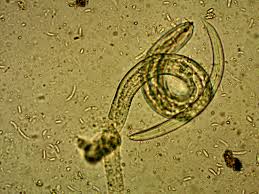 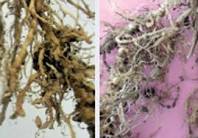 Pesticidi--Nematocidi Nematocidi su sredstva za suzbijanje nematodaPored nematoda većina nematocida uništava insekte, parazite i seme korovaDomaći rad:Pročitati uputstvo za upotrebuPrimer : NematocidUputstvo za upotrebuVelum Prime-------------------------------------------------------------------------------------------------------------------------------------------------------------------------------------------------------------------------- Moluscidi (Limacidi) - pesticidi namenjeni suzbijanju štetnih puževa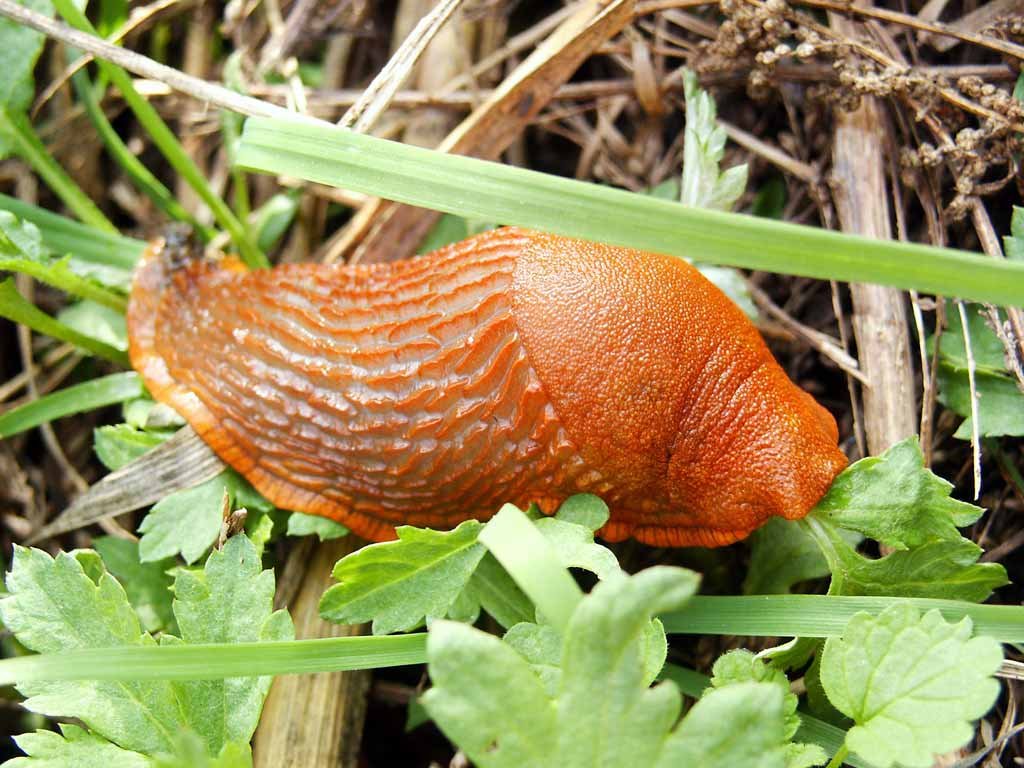 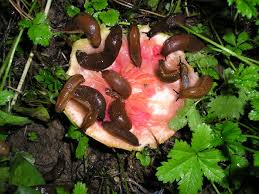 Pesticidi--Moluskocidi Moluskocidi su sredstva za suzbijanje štetnih puževaKoriste se u obliku zatrovanih mamaka koji se rasturaju po površini zemljišta Domaći rad:Pročitati uputstvo za upotrebuPogledati uputstvo na internetuPužomor peleteMesurol granulatAktivna materija: metiokarb (40 g/kg) Primena:Upotreba
Mesurol Granulat je limacid i kontaktni insekticid za suzbijanje:
- svih vrsta štetnih puževa u zatvorenom prostoru (staklenici, plastenici) i u polju:u povrću, jagodama, ukrasnom bilju, krumpiru i ratarskim usjevima (samo kod jakih napada tretira se kod formiranja rozete i prije zatvaranja sklopa), bez unošenja u tlo.
Prvo tretiranje treba obaviti kada su puževi u mladoj fazi rasta (veličina do 1 cm). Na istoj površini može se koristiti najviše dva puta godišnje rasipanjem granula oko biljaka (ne na biljke). Ne tretirati u blizini košnica (najmanje 20 m udaljenosti).
- rovaca (Gryllotalpa gryllotalpa) u gore navedenim kulturama rasipanjem granula po površini tla. Ovaj način suzbijanja daje rezultate samo u 6. i 7. mjesecu kada rovci izlaze na površinu tla. Mamci se rasipaju između biljaka, a ne po njima.
Za sve primjene koristi se u količini od 3 - 5 kg/ha (30 - 50 g sredstva na 100 m2)
Priprema sredstva za upotrebu
Sredstvo je kao takvo pripremljeno za upotrebu.Fitotoksičnost
Primijenjen u preporučenim količinama te na opisani način, Mesurol Granulat nije fitotoksičan za spomenute kulture.Zaštita okoliša
Kod primjene treba spriječiti kontaminaciju bunara, vodotokova, jezera i izvorišta voda, radeći na najmanje 20 m udaljenosti od njih. Sredstvo se ne smije bacati u kanalizaciju.Aviotretiranje
Primjena iz zrakoplova nije dopuštena.Miješanje
Miješanje Mesurol Granulat-a sa drugim preparatima se ne preporučuje.
Skladištenje
Čuvati dobro zatvoreno u izvornoj ambalaži u zaključanoj prostoriji izvan dohvata djece. Prostor treba biti suh i prohladan, bez hrane, pića i stočne hrane. Sredstvo mora biti odvojeno od izvora paljenja (zabranjeno pušenje), zapaljivog materijala i eksplozivnih materijala. Temperatura ne smije biti niža od 5 °C i niti viša od 30 °C.Mehanizam i način delovanja a.m.:
- Inhibitori acetilholinesteraze.
- Moluskocid, nesistemični insekticid i akaricid sa kontaktnim i digestivnim delovanjem i repelent za ptice.Napomena:
- Na istom zemljištu, setva semena tretiranog preparatima na bazi drugih karbamata može se obavljati samo jednom u toku dve godine.
- Tretirano seme se mora prosušiti pre setve.
- Tretirano seme se ne sme koristiti za ishranu ljudi, riba i toplokrvnih životinja.
- Prilikom setve, tretirano seme se ne sme ostavljati na površini zemlje.
- Najmanje 7 dana od dana setve tretiranog semena ne dozvoliti pristup domaćim životinjama. Domaći rad: Pažljivo pročitati nastavni list  ,naučiti nematocide, moluscide, avicide tj. repelente za ptice, pojam, primenu…21. Čas ---  Učenje na daljinu 16.05..2020.Avicidi,repelenti za pticePesticidi--Repelenti Repelenti su sredstva koja imaju odbijajuće dejstvo Sprečavaju vađenje tek posejane kultureKoristi se za tretiranje semena kukuruza i suncokreta pre setve radi odbijanja ptica Preparat: Mesurol FS – 500Semena sa repelentima za pticeNa parcelama gde su česte štete u početku vegetacije preporučuje se setva tretiranog semena sa repelentima za ptice.Za ovu svrhu, u našoj zemlji je registrovan preparat na bazi metiokarba (Mesurol FC -500, u količiniI 1,01  na 100 kg semena).Osim toga, zasejano seme koje je tretirano insekticidima deluje, takođe, u izvesnoj meri, odbijajuće na ptice. Takvo seme, prilikom setve, zbog mogućeg trovanja ptica i divljači, nikako ne sme ostati na površini zemljišta.Manjim štetama od ptica doprinose i sve mere koje pospešuju brzo klijanje i nicanje i prolaženje klijanaca kroz osetljive faze razvoja (dobra priprema zemljišta, što kraći rok setve, setva na optimalnu dubinu, ujednačeno i brzo nicanje i drugo).Mesurol 500 FSFormulacija: Koncentrovana suspenzija za tretiranje semena (FS)Primena:
- kukuruz: suzbijanje larvi skočibuba - žičnjaka (fam. Elateridae) u kol. 1,5-2 l/100 kg semena tretiranjem u toku dorade semena u odgovarajućim uređajima, koji obezbeđuju intenzivno mešanje semena (ravnomerno nanošenje sredstva), maksimalno jednom, u toku dorade semena;
- suncokret, uljana repica: suzbijanje larvi skočibuba - žičnjaka (fam. Elateridae) u kol. 2 l/100 kg semena tretiranjem u toku dorade semena u odgovarajućim uređajima, koji obezbeđuju intenzivno mešanje semena (ravnomerno nanošenje sredstva), maksimalno jednom, u toku dorade semena. kukuruz, suncokret:za odbijanje ptica (vrane, fazani, gačci, rečni galebovi i dr.) u kol. 1 l/100 kg semena bez razređivanja ili uz dodatak vode (vlažno tretiranje) u odnosu 1:1 (2000 ml rastvora/100 kg semena) tretiranjem u toku dorade semena u odgovarajućim uređajima, koji obezbeđuju intenzivno mešanje semena (ravnomerno nanošenje sredstva), maksimalno jednom, u toku dorade semenaMehanizam i način delovanja a.m.:
- Inhibitori acetilholinesteraze.
- Moluskocid, nesistemični insekticid i akaricid sa kontaktnim i digestivnim delovanjem i repelent za ptice.Napomena:
- Na istom zemljištu, setva semena tretiranog preparatima na bazi drugih karbamata može se obavljati samo jednom u toku dve godine.
- Tretirano seme se mora prosušiti pre setve.
- Tretirano seme se ne sme koristiti za ishranu ljudi, riba i toplokrvnih životinja.
- Prilikom setve, tretirano seme se ne sme ostavljati na površini zemlje.
- Najmanje 7 dana od dana setve tretiranog semena ne dozvoliti pristup domaćim životinjama.Domaći rad: Pažljivo pročitati nastavni list  ,naučiti nematocide, moluscide, avicide tj. repelente za ptice, pojam, primenu…22. Čas ---  Učenje na daljinu 16.05..2020.Ponavljanje gradivaDomaći rad:Zadatak: Opiši kako možemo sprečiti čvoraka (Sturnus vulgaris) da  nanese velike štete u voćnjacima i vinogradima a da ne koristimo hemiska sredstva kao repelente!Pretraži na internetKljučne reči: čvorak, velike štete, voćnjaci, vinogradi,Mail:biljanaslavnic 63@gmail.comNAČIN DELOVANJA:Velum Prime sa svojom aktivnom materijom donosi potpuno nov mehanizam delovanja kada su u pitanju nematode. Mesto delovanja fluopirama u organizmu nematoda su ćelijske mitohondrije. Kada aktivna materija dospe do mesta delovanja, ona dovodi do sprečavanja stvaranja SQR enzima i na taj način remeti ključni deo lanca disanja (kompleks II). Nematode poprimaju oblik igle i prestaju sa kretanjem što dovodi do njihovog uginuća.PRIPREMA RASTVORA ZA TRETIRANJE:Primena preparata Velum Prime može biti trojaka - kap po kap kroz sistem za navodnjavanje, zalivanjem svake pojedinačne biljke i prskanjem zemljišta (otvorene brazde). Sama priprema rastvora, ako se uopšte pravi, zavisi od načina primene, ali uopšteno govoreći podrazumeva razblaženje određenom količinom vode.PRIMENA:Velum Prime koristi se u proizvodnji povrća u zatvorenom prostoru, u zasadima paradajza, plavog patlidžana i paprike, za suzbijanje nematoda korenovih gala (Meloidogyne spp.); u zasadima tikvice, dinje, lubenice, bundeve krastavca i kornišona za suzbijanje nematoda korenovih gala (Meloidogyne spp.);
Količina primene je 0,375-0,625 l/ha (3,75 - 6,25 ml na 100 m²). Prvi tretman treba izvršiti 1-3 dana pre rasađivanja, a drugi 15-30 dana posle rasađivanja. Utrošak vode je od 2000-6000 l/ha (20-60 l na 100 m²) kroz zatvoreni sistem za navodnjavanje.
Maksimalan broj tretiranja na istoj površini je dva puta tokom godine, sa intervalom od 10 dana između tretmana.MEŠANJE SA DRUGIM PESTICIDIMA:Velum Prime nije potrebno, i ne preporučuje se mešanje sa drugim sredstvima za zaštitu bilja.KARENCA (vreme između poslednje primene preparata i berbe, odnosno žetve):paradajz, plavi patlidžan, paprika, tikvica, dinja, lubenica i bundeva - 3 dana
krastavac i kornišon - 1 danNAPOMENE:- Pored osnovnog, nematicidnog delovanja, Velum Prime ispoljava snažno, dodatno fungicidno dejstvo. Njegova rana primena može pružiti zaštitu povrtarskih useva od pepelnice u trajanju od 30-60 dana.
- Velum Prime se prvenstveno primenjuje kao nematocid za suzbijanje nematoda korenovih gala u povrtarsatvu. Bez obzira na svoje fungicidno delovanje, ovaj preparat ne sme se koristiti isključivo kao fungicid. U slučajevima kada nije registrovana pojava štetnih nematoda korenovih gala ili kada ne postoji rizik od njihove pojave, zaštitu od pepelnice vršiti drugim sredstvima za zaštitu bilja.
- Velum Prime traži vlagu radi aktivacije tako da se mora primeniti sa odgovarajućom količinom vode
- Velum Prime je prvi nematocid koji radi povoljnog toksikološkog i ekotoksikološkog profila i primene u količinama koje su desetak puta manje od dosadašnjih proizvoda za istu namenu, predstavlja minimalnu opasnost za operatera i životnu sredinu.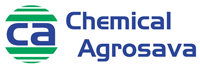 Pužomor pelete                                                                   Proizvodjač: Chemical Agrosava Beograd                      Aktivna materija: metiokarb 40 g/kg                                                                                                                                                                                                                                                                                                 